Commonwealth of Massachusetts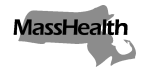 Executive Office of Health and Human ServicesOffice of Medicaidwww.mass.gov/masshealthMassHealthChronic Disease and Rehabilitation Inpatient Hospital Bulletin 101September 2023TO:	Chronic Disease and Rehabilitation Inpatient Hospitals Participating in MassHealthFROM:	Mike Levine, Assistant Secretary for MassHealth [signature of Mike Levine]RE:	Quality Performance Incentive Payments for Discharge PlanningIntroductionIn response to ongoing challenges around patient discharge from Chronic Disease and Rehabilitation (CDR) hospitals, MassHealth will continue the Quality Performance Incentive Payments for Discharge Planning program for CDR hospitals. To qualify for this payment, a CDR hospital must meet the criteria specified in this bulletin and certain reporting and documentation requirements.To qualify for this incentive payment, a CDR hospital must:1.	be a CDR hospital (other than a pediatric CDR hospital or nonacute chronic hospital) with no fewer than 500 licensed beds as of June 30, 2005; with no fewer than 150,000 Medicaid patient days in the state fiscal year ended June 30, 2006; and with an established geriatric teaching program for physicians, medical students, and other health professionals;2.	be in Massachusetts and serve MassHealth members;3.	demonstrate to the Executive Office of Health and Human Services (EOHHS) that it makes full and complete efforts to discharge MassHealth members; and4.	bill for administrative days during the 45-day nonpayment period using appropriate billing codes, as designated by MassHealth.Reporting and Documentation Requirements To qualify for the discharge planning incentive payment, a qualifying CDR hospital must also submit member and discharge-related information in the form and manner prescribed by EOHHS for each MassHealth member: who entered the 45-day nonpayment period in the CDR hospital pursuant to 130 CMR 435.407(G); and for whom the hospital is seeking a Quality Performance Incentive Payment for Discharge Planning. The above information must be submitted quarterly for MassHealth members for whom the hospital is seeking a Quality Performance Payment for Discharge Planning, and must be submitted using the Quality Performance Incentive Payment for Discharge Planning Form. Information submitted by the 15th day of the second month following the end of a quarter will be accepted and reviewed, as outlined in this table.MassHealth Website This bulletin is available on the MassHealth Provider Bulletins web page.Sign up to receive email alerts when MassHealth issues new bulletins and transmittal letters.Questions If you have questions about the information in this bulletin, please contact the Long-Term Services and Supports (LTSS) Provider Service Center. Phone: Toll free (844) 368-5184 Email:  support@masshealthltss.com Portal:  www.MassHealthLTSS.com Mail:   MassHealth LTSS PO Box 159108 Boston, MA 02215 Fax:       (888) 832-3006Follow us on Twitter @MassHealthNonpayment period Forms must be submitted between: October 1st – December 31stJanuary 1st – February 15thJanuary 1st – March 31stApril 1st – May 15thApril 1st– June 30thJuly 1st – August 15thJuly 1st – September 30thOctober 1st – November 15th